苍南县行政许可标准 (事项编码: 010034200100253726614330327）陆生野生动物狩猎许可申请办事指南发布日期：年月日                          实施日期： 年月日苍南县龙港镇农村发展服务局陆生野生动物狩猎许可申请办事指南一、受理范围申请猎捕、狩猎省一般保护陆生野生动物的公民、法人或其他组织。二、事项审查类型前审后批。三、审批依据       1、《中华人民共和国野生动物保护法》第18条；      2、《中华人民共和国陆生野生动物保护实施条例》第15条；      3、《浙江省陆生野生动物保护条例》第18第二款、19条；四、受理机构苍南县龙港镇农村发展服务局五、决定机构苍南县龙港镇农村发展服务局六、数量限制无限制。七、申请条件1. 为进行野生动物科学考察、资源调查，必须猎捕的;　 2. 为驯养繁殖，必须从野外获取种源的;　 3. 为承担省级以上科学研究项目或者国家医药生产任务，必须从野外获取的;　 4. 为宣传、普及野生动物知识或者教学、展览的需要，必须从野外获取的;　八、申请材料目录纸质申请材料采用A4纸，手写材料应当字迹工整、清晰，复印件申请人均应签名、复印清晰、大小与原件相符。申请材料目录九、办理基本流程1.取号。申请人在排队叫号机取得办理顺序号。2.申请。申请人按顺序号到窗口提出申请，提交申请材料。3.受理。窗口人员核验申请材料，符合申请资格，并材料齐全、符合规定格式的当场出具《受理回执》。不符合受理条件的，当场出具《申请材料补正告知书》，或出具不予受理通知书。4.审查。部门在承诺时限内审查决定，予以通过的，签发通过决定，制作结果文书；不予通过的，出具不予通过决定书。5.告知结果及取证。窗口办结，通知申请人到窗口领取或邮寄办理结果。十、办结时限1、受理时限：申请材料齐全且符合法定形式的，予以受理。    2、法定办理时限：20个工作日3、承诺办理时限：5个工作日（公示、论证、整改的时间不计入承诺时限。若有上述情况，则取件时间顺延。十一、收费依据及标准不收费十二、审批证件审批证件为《浙江省陆生野生动物狩猎证》。十三、结果送达窗口领取或者快递送达。十四、咨询、投诉、行政复议或行政诉讼渠道申请人可通过电话、网上、窗口等方式进行咨询和审批进程查询。电话查询：0577-68621030；窗口查询：龙港镇行政审批服务中心二楼农村发展服务窗口。申请人可通过电话、网上等方式进行投诉。电话投诉：0577-59902558；申请人对本行政许可事项的办理结果有异议的，可依法申请行政复议或提起行政诉讼。十五、办公地址和时间十六、附件附件1：流程图附件2：《野生动物保护管理行政许可事项申请表》（空白表格及示例表格）附件1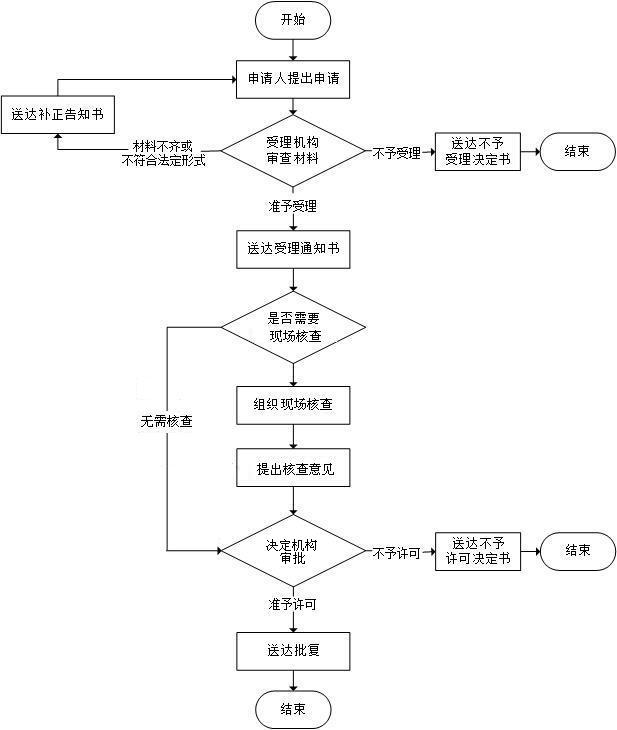 附件2野生动物保护管理行政许可事项申请表野生动物保护管理行政许可事项申请表材料名称要求原件（份/套）复印件
（份/套）纸质/电子版是否必要，何种情况需提供1.野生动物保护管理行政许可事项申请表统一格式，A4纸，20纸质必要2. 申请人身份证明文件A4纸复印加盖单位公章02纸质必要3. 实施猎捕的工作方案，包括申请猎捕的种类、数量、期限、地点、工具和方法A4纸复印加盖单位公章20纸质必要4. 证明其猎捕目的的有效文件和说明材料A4纸复印加盖单位公章11纸质必要服务窗口联系电话办公时间交通指引龙港行政审批中心二楼农村发展服务窗口0577-68621030冬令：上午8:30—11:30，下午14:00—17:00；夏令：上午8:30—11:30，下午14:30—17:30；星期一至星期五（节假日除外）。苍南县龙港镇柳南路申请单位名称申请单位名称申请单位名称地址、邮编及电话地址、邮编及电话地址、邮编及电话法定代表人姓名法定代表人姓名法定代表人姓名身份证明类型及号码申请事由涉及物种涉及物种涉及物种涉及物种涉及物种涉及物种涉及物种涉及物种涉及物种中文名中文名拉丁学名拉丁学名拉丁学名拉丁学名保护级别保护级别数量附件材料注：列明本申请所附的各项材料。注：列明本申请所附的各项材料。注：列明本申请所附的各项材料。注：列明本申请所附的各项材料。注：列明本申请所附的各项材料。注：列明本申请所附的各项材料。注：列明本申请所附的各项材料。注：列明本申请所附的各项材料。承诺：申请提交的材料真实合法有效，并对填报申请材料实质内容的真实性负责。申请人：年月日承诺：申请提交的材料真实合法有效，并对填报申请材料实质内容的真实性负责。申请人：年月日承诺：申请提交的材料真实合法有效，并对填报申请材料实质内容的真实性负责。申请人：年月日承诺：申请提交的材料真实合法有效，并对填报申请材料实质内容的真实性负责。申请人：年月日承诺：申请提交的材料真实合法有效，并对填报申请材料实质内容的真实性负责。申请人：年月日承诺：申请提交的材料真实合法有效，并对填报申请材料实质内容的真实性负责。申请人：年月日联系人姓名承诺：申请提交的材料真实合法有效，并对填报申请材料实质内容的真实性负责。申请人：年月日承诺：申请提交的材料真实合法有效，并对填报申请材料实质内容的真实性负责。申请人：年月日承诺：申请提交的材料真实合法有效，并对填报申请材料实质内容的真实性负责。申请人：年月日承诺：申请提交的材料真实合法有效，并对填报申请材料实质内容的真实性负责。申请人：年月日承诺：申请提交的材料真实合法有效，并对填报申请材料实质内容的真实性负责。申请人：年月日承诺：申请提交的材料真实合法有效，并对填报申请材料实质内容的真实性负责。申请人：年月日联系电话、传真承诺：申请提交的材料真实合法有效，并对填报申请材料实质内容的真实性负责。申请人：年月日承诺：申请提交的材料真实合法有效，并对填报申请材料实质内容的真实性负责。申请人：年月日承诺：申请提交的材料真实合法有效，并对填报申请材料实质内容的真实性负责。申请人：年月日承诺：申请提交的材料真实合法有效，并对填报申请材料实质内容的真实性负责。申请人：年月日承诺：申请提交的材料真实合法有效，并对填报申请材料实质内容的真实性负责。申请人：年月日承诺：申请提交的材料真实合法有效，并对填报申请材料实质内容的真实性负责。申请人：年月日通讯地址申请单位名称申请单位名称申请单位名称杭州市*****公司杭州市*****公司杭州市*****公司杭州市*****公司杭州市*****公司杭州市*****公司地址、邮编及电话地址、邮编及电话地址、邮编及电话杭州市江干区**路**号，310000，12345678杭州市江干区**路**号，310000，12345678杭州市江干区**路**号，310000，12345678杭州市江干区**路**号，310000，12345678杭州市江干区**路**号，310000，12345678杭州市江干区**路**号，310000，12345678法定代表人姓名法定代表人姓名法定代表人姓名李四身份证明类型及号码3301***********3301***********3301***********3301***********申请事由因野生动物资源调查需要，申请于2014年2月—2014年8月在临安**山特许猎捕猕猴10只因野生动物资源调查需要，申请于2014年2月—2014年8月在临安**山特许猎捕猕猴10只因野生动物资源调查需要，申请于2014年2月—2014年8月在临安**山特许猎捕猕猴10只因野生动物资源调查需要，申请于2014年2月—2014年8月在临安**山特许猎捕猕猴10只因野生动物资源调查需要，申请于2014年2月—2014年8月在临安**山特许猎捕猕猴10只因野生动物资源调查需要，申请于2014年2月—2014年8月在临安**山特许猎捕猕猴10只因野生动物资源调查需要，申请于2014年2月—2014年8月在临安**山特许猎捕猕猴10只因野生动物资源调查需要，申请于2014年2月—2014年8月在临安**山特许猎捕猕猴10只涉及物种涉及物种涉及物种涉及物种涉及物种涉及物种涉及物种涉及物种涉及物种中文名中文名拉丁学名拉丁学名拉丁学名拉丁学名保护级别保护级别数量猕猴猕猴Macaca mulattaMacaca mulattaMacaca mulattaMacaca mulatta国Ⅱ级国Ⅱ级10只附件材料1、营业执照、法人身份证2、实施猎捕的工作方案3、资源调查的文件1、营业执照、法人身份证2、实施猎捕的工作方案3、资源调查的文件1、营业执照、法人身份证2、实施猎捕的工作方案3、资源调查的文件1、营业执照、法人身份证2、实施猎捕的工作方案3、资源调查的文件1、营业执照、法人身份证2、实施猎捕的工作方案3、资源调查的文件1、营业执照、法人身份证2、实施猎捕的工作方案3、资源调查的文件1、营业执照、法人身份证2、实施猎捕的工作方案3、资源调查的文件1、营业执照、法人身份证2、实施猎捕的工作方案3、资源调查的文件承诺：申请提交的材料真实合法有效，并对填报申请材料实质内容的真实性负责。申请人：年月日承诺：申请提交的材料真实合法有效，并对填报申请材料实质内容的真实性负责。申请人：年月日承诺：申请提交的材料真实合法有效，并对填报申请材料实质内容的真实性负责。申请人：年月日承诺：申请提交的材料真实合法有效，并对填报申请材料实质内容的真实性负责。申请人：年月日承诺：申请提交的材料真实合法有效，并对填报申请材料实质内容的真实性负责。申请人：年月日承诺：申请提交的材料真实合法有效，并对填报申请材料实质内容的真实性负责。申请人：年月日联系人姓名张三张三承诺：申请提交的材料真实合法有效，并对填报申请材料实质内容的真实性负责。申请人：年月日承诺：申请提交的材料真实合法有效，并对填报申请材料实质内容的真实性负责。申请人：年月日承诺：申请提交的材料真实合法有效，并对填报申请材料实质内容的真实性负责。申请人：年月日承诺：申请提交的材料真实合法有效，并对填报申请材料实质内容的真实性负责。申请人：年月日承诺：申请提交的材料真实合法有效，并对填报申请材料实质内容的真实性负责。申请人：年月日承诺：申请提交的材料真实合法有效，并对填报申请材料实质内容的真实性负责。申请人：年月日联系电话、传真  12345678，12345679  12345678，12345679承诺：申请提交的材料真实合法有效，并对填报申请材料实质内容的真实性负责。申请人：年月日承诺：申请提交的材料真实合法有效，并对填报申请材料实质内容的真实性负责。申请人：年月日承诺：申请提交的材料真实合法有效，并对填报申请材料实质内容的真实性负责。申请人：年月日承诺：申请提交的材料真实合法有效，并对填报申请材料实质内容的真实性负责。申请人：年月日承诺：申请提交的材料真实合法有效，并对填报申请材料实质内容的真实性负责。申请人：年月日承诺：申请提交的材料真实合法有效，并对填报申请材料实质内容的真实性负责。申请人：年月日通讯地址杭州市江干区**路**号杭州市江干区**路**号